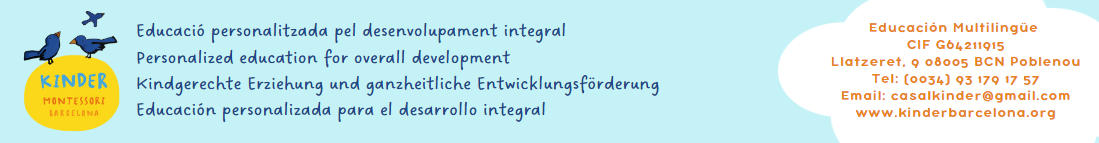                                                                    Annex to the registration                               Summer Camp 2023Child’s name:I agree to:1. The following services and the corresponding fees:   The schedule for the morning shift for 3 to 6 years old children  is from 9.00 to 14.002. The resulting amount in euros to be paid according to the conditions of registration and payment of which I am aware:Registration fee: it is not charged in any case.The discounts are not cumulative.3. The following enrolment and payment conditions:a. The payment will be made by direct debit at the time of registration.b. The registration form must be filled in and signed in paper format.c. The amounts paid will not be refunded in case of non-attendance, except in the case of illness with medical justification, in which case 50% of the amount paid will be refunded. d. The schedules are fixed and divided into two shifts: 9-13 h and 9-17 hrs.e. The Association reserves the right of admission and permanence of the children, as well as the right to not open or to close courses due to lack of vacancies and to change the location if convenient. 4. My son/daughter has to bring with himself/herself:-The first day: a change of clothes and slippers.-Every day: a backpack with their breakfast and/or snack.Everything that children bring from home must be marked with their name (including shoes, slippers, etc.).5. My son/daughter will participate with my consent and knowledge in this Summer Camp. I hereby agree to all the contents of this enrolment form.Barcelona,………………………………………20…………………….Name and surname:Signature:children enrolled in MKB, former alumni and siblingschildren enrolled in MKB, former alumni and siblingsExternal childrenExternal childrenScheduleSchedule1st childbrothers/sisters1st childbrothers/sistersEarly bird08.00 to 09.00 hrs25 €24 €27 €26 €Per week09.00 to 13.00 hrsincl. lunch and nappies137 €131 €143 €138 €Per week09.00 to 13.00 hrs incl. lunch  and nappiesWeek 3* and 5*109€105 €115 €111 €Per week09.00 to 17.00 hrsincl. lunch  and nappies178 €173 €185 €180 €Per week09.00 to 17.00 hrs incl. lunch  and nappiesWeek 3* and 5*142 €138 €149 €145 €Week09.00 to 13.00 hrs incl. lunch  and nappies09.00 to 13.00 hrs incl. lunch  and nappies09.00 to 17.00 hrsincl. lunch  and nappies08.00 to 09.00 hrsWeek 1       (31.07.23-04.08.23)Week 2       (07.08.23-11.08.23)Week 3*     (14.08.23-18.08.23)Week 4       (21.08.23-25.08.23)Week 5*     (28.08.23-31.08.23)TOTAL€€€